What Makes Someone a 1099 Vendor?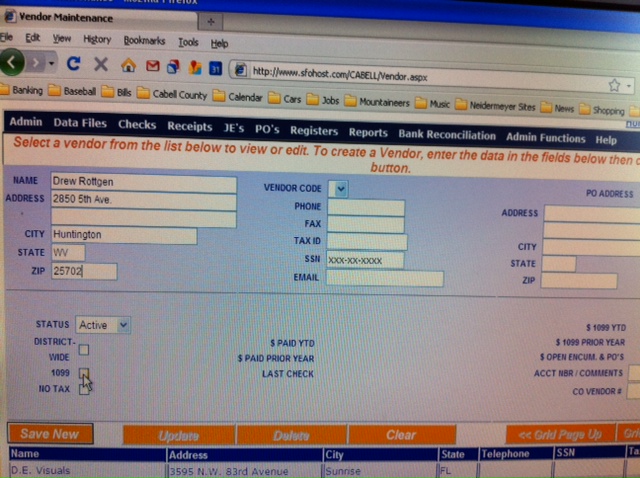 Examples of 1099 vendors:  referees, security officers, paramedics, sole proprietorships, partnershipsPeople and small businesses, NOT WAL-MARTVendors that qualify as 1099 vendors should fill-out a Form W-9For questions, please call the business office at (304) 528-5007